W.T.C. Sportief –AS v.z.w.As – Thorn – As 				 65 km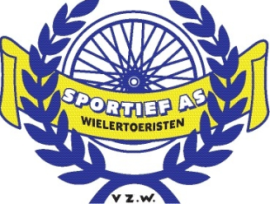 ZATERDAG 14 MEI 2016		I & S van 8.00u tot 11.00uVertrek lokaal grote baan LA, spoor over en onmiddellijk LA route 42, knooppunt 42 RO route 44, grote baan Opoeteren-Dilsen RO route 44, knooppunt 44 naar 43, knooppunt 43 naar route 45, grote baan Neeroeteren-Rotem RA en onmiddellijk LA richting Elen, rotonde RO, splitsing RA (Langstraat), Langstraat blijven volgen tot fietspad LA, einde fietspad RD route 26 (Heppeneerstraat), knooppunt 26 naar 24, 5 meter voor grote baan RA route 24, onder Maasbrug door, splitsing LA (Bleumerhaven), 20 meter van grote baan RA richting Aldeneik, voor kerk LA, aan kerk zijkant LA route 24, aan bushalte rechts aanhouden (Javanastraat), einde weg splitsing LA, 1ste weg RA (Leeuwerikstraat), Leeuwerikstraat blijven vlogen langs Maas tot aan blauw plaatje route 22 daar LA, kruispuntje LA naar kerk Ophoven, grote baan RO (Merenhofstraat), voor brugje LA (Leustraat), einde weg RA (Slegerstraat), brugje over LA (Donkstraat), kruispuntje RO route 28, na +/- 150 m LA, grote baan Maaseik-Kinrooi RO route 28, knooppunt 28 RA route 13, voor grote baan Neeroeteren-Kinrooi LA route 13 blijven volgen, kruispuntje RO (Veestraat), grote weg RO, kapelletje Voorshoven RA, aan kanaal RA, LA over brug, brug over LA, grote baan RA +/- 500 meter RA, splitsing LA (Meydersweg), einde straat LA, 2de weg RA (Ketelstraat), einde weg LA, RA (Ketelstraat), kruispunt RA (Bergerstraat), einde RD route 37, rond punt RD, 4de straat LA (Parkstraat), kruispunt LA (Houwstraat), kruispunt RA route 38, einde weg RA (Dornerheidestraat), einde weg RA (Dornerstationstraat), 1ste weg LA route 59, knooppunt 59 naar route 40, kruispunt RA route 40, grote weg LA en na 50 meter RA (Caelenbergstraat), kruispunt RA, 1ste weg LA (Valleistraat), splitsing LA, einde weg LA, splitsing RA route 40, kruispunt RO, 1ste weg LA (Karel Theunissenlaan) einde fietspad RO (Oude Molenweg), aan vluchtheuvel LA (Schuttenbergstraat), grote baan RO, einde weg LA,aankomst lokaalEr is een controle voorzien ongeveer op de helft van de afstand.WTC Sportief As wenst je veel fietsgenot en dankt je voor je aanwezigheid. Tot de volgende keer: zaterdag 4 juni 2016: Zomerrit (60 km)Tel. Cafetaria Sport Inn 089/65 99 86